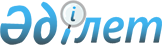 2022 - 2024 жылдарға арналған Біржан сал ауданы Степняк қаласының бюджеті туралыАқмола облысы Біржан сал ауданы мәслихатының 2021 жылғы 27 желтоқсандағы № С-12/2 шешімі.
      Қазақстан Республикасының Бюджет кодексінің 9-1-бабының 2-тармағына, "Қазақстан Республикасындағы жергілікті мемлекеттік басқару және өзін-өзі басқару туралы" Қазақстан Республикасының Заңының 6-бабының 1-тармағының 1) тармақшасына және 2-7-тармағына сәйкес, Біржан сал ауданының мәслихаты ШЕШТІ:
      1. 2022 – 2024 жылдарға арналған Біржан сал ауданы Степняк қаласының бюджетіне тиісінше 1, 2 және 3-қосымшаларға сәйкес, оның ішінде 2022 жылға келесі көлемдерде бекітілсін:
      1) кірістер – 126 995,1 мың теңге, оның ішінде:
      салықтық түсімдер – 19 755 мың теңге;
      салықтық емес түсімдер - 0 мың теңге;
      негізгі капиталды сатудан түсетін түсімдер – 0 мың теңге;
      трансферттер түсімі – 107 240,1 мың теңге;
      2) шығындар – 130 595,7 мың теңге;
      3) таза бюджеттік кредиттеу - 0 мың теңге;
      4) қаржы активтерімен операциялар бойынша сальдо – 0 мың теңге;
      5) бюджет тапшылығы (профициті) – - 3 600,6 мың теңге;
      6) бюджет тапшылығын қаржыландыру (профицитін пайдалану) – 3 600,6 мың теңге.
      Ескерту. 1-тармақ жаңа редакцияда - Ақмола облысы Біржан сал ауданы мәслихатының 30.11.2022 № С-23/3 (01.01.2022 бастап қолданысқа енгізіледі) шешімімен.


      1-1. 2022 жылға арналған Степняк қаласының бюджетінде 2022 жылдың 1 қаңтарына жинақталған 3 600,6 мың теңге сомасындағы бюджеттік қаражаттардың бос қалдықтары пайдаланылатыны ескерілсін.
      Ескерту. Шешім 1-1-тармақпен толықтырылды - Ақмола облысы Біржан сал ауданы мәслихатының 10.06.2022 № С-17/3 (01.01.2022 бастап қолданысқа енгізіледі) шешімімен; жаңа редакцияда - Ақмола облысы Біржан сал ауданы мәслихатының 22.07.2022 № С-18/3 (01.01.2022 бастап қолданысқа енгізіледі) шешімімен.


      2. Біржан сал ауданы Степняк қаласының бюджетінің кірістері келесі көздер есебінен бекітілсін:
      1) салықтық түсімдерден, оның ішінде:
      жеке табыс салығы;
      мүлікке салынатын салықтар;
      көлік құралдарына салынатын салықтар;
      табиғи және басқа да ресурстарды пайдаланғаны үшін түсетін түсімдер.
      2) негізгі капиталды сатудан түсетін түсімдер, оның ішінде:
      мемлекеттік мекемелерге бекітілген мемлекеттік мүлікті сату.
      3. 2022 жылға арналған Біржан сал ауданы Степняк қаласының бюджетінде субвенция көлемі 28 769 мың теңге сомасында көзделгені ескерілсін.
      4. 2022 жылға арналған Біржан сал ауданы Степняк қаласының бюджет түсімдерінің құрамында 4-қосымшаға сәйкес республикалық бюджеттен нысаналы трансферттер көзделгені ескерілсін.
      5. 2022 жылға арналған Біржан сал ауданы Степняк қаласының бюджет түсімдерінің құрамында 5-қосымшаға сәйкес облыстық бюджеттен нысаналы трансферттер көзделгені ескерілсін.
      6. 2022 жылға арналған Біржан сал ауданы Степняк қаласының бюджет түсімдерінің құрамында 6-қосымшаға сәйкес аудандық бюджеттен нысаналы трансферттер көзделгені ескерілсін.
      7. Осы шешім 2022 жылдың 1 қаңтарынан бастап қолданысқа енгізіледі. 2022 жылға арналған Степняк қаласының бюджеті
      Ескерту. 1-қосымша жаңа редакцияда - Ақмола облысы Біржан сал ауданы мәслихатының 30.11.2022 № С-23/3 (01.01.2022 бастап қолданысқа енгізіледі) шешімімен. 2023 жылға арналған Степняк қаласының бюджеті 2024 жылға арналған Степняк қаласының бюджеті 2022 жылға арналған республикалық бюджеттен берілетін нысаналы трансферттер және Қазақстан Республикасының Ұлттық қорынан берілетін кепілдендірілген трансферттер
      Ескерту. 4-қосымша жаңа редакцияда - Ақмола облысы Біржан сал ауданы мәслихатының 17.08.2022 № С-20/4 (01.01.2022 бастап қолданысқа енгізіледі) шешімімен. 2022 жылға арналған облыстық бюджеттен берілетін нысаналы трансферттер
      Ескерту. 5-қосымша жаңа редакцияда - Ақмола облысы Біржан сал ауданы мәслихатының 30.11.2022 № С-23/3 (01.01.2022 бастап қолданысқа енгізіледі) шешімімен. 2022 жылға арналған аудандық бюджеттен берілетін нысаналы трансферттер
      Ескерту. 6-қосымша жаңа редакцияда - Ақмола облысы Біржан сал ауданы мәслихатының 30.11.2022 № С-23/3 (01.01.2022 бастап қолданысқа енгізіледі) шешімімен.
					© 2012. Қазақстан Республикасы Әділет министрлігінің «Қазақстан Республикасының Заңнама және құқықтық ақпарат институты» ШЖҚ РМК
				
      Біржан сал ауданымәслихатының хатшысы

С.Шәуенов
Біржан сал ауданы мәслихатының
2021 жылғы 27 желтоқсандағы
№ С-12/2 шешіміне
1-қосымша
Санаты 
Санаты 
Санаты 
Санаты 
Сома, мың теңге
Сыныбы 
Сыныбы 
Сыныбы 
Сома, мың теңге
Кіші сыныбы
Кіші сыныбы
Сома, мың теңге
Атауы
Сома, мың теңге
1
2
3
4
5
1. Кірістер
126995,1
1
Салықтық түсімдер
19755
1
Табыс салығы
1878
2
Жеке табыс салығы 
1878
4
Меншiкке салынатын салықтар
14677
1
Мүлiкке салынатын салықтар
339
3
Жер салығы
837
4
Көлiк құралдарына салынатын салық
13501
5
Тауарларға, жұмыстарға және қызметтерге салынатын ішкі салықтар
3200
3
Табиғи және басқа да ресурстарды пайдаланғаны үшін түсетін түсімдер
3200
2
Салықтық емес түсiмдер
0
1
Мемлекеттік меншіктен түсетін кірістер
0
5
Мемлекеттік меншiгінде мүлiктi жалға беруден түсетiн кiрiстер
0
3
Негізгі капиталды сатудан түсетін түсімдер
0
3
Жердi және материалдық емес активтердi сату
0
1
Жерді сату
0
4
Трансферттердің түсімдері
107240,1
2
Мемлекеттiк басқарудың жоғары тұрған органдарынан түсетiн трансферттер
107240,1
3
Аудандардың (облыстық маңызы бар қаланың) бюджетінен трансферттер
107240,1
Функционалдық топ 
Функционалдық топ 
Функционалдық топ 
Функционалдық топ 
Функционалдық топ 
Сома, мың теңге
Функционалдық кіші топ 
Функционалдық кіші топ 
Функционалдық кіші топ 
Функционалдық кіші топ 
Сома, мың теңге
Бюджеттік бағдарламалардың әкiмшiсi 
Бюджеттік бағдарламалардың әкiмшiсi 
Бюджеттік бағдарламалардың әкiмшiсi 
Сома, мың теңге
Бағдарлама
Бағдарлама
Сома, мың теңге
Атауы
Сома, мың теңге
II. Шығындар
130595,7
01
Жалпы сипаттағы мемлекеттiк қызметтер
42735,4
1
Мемлекеттiк басқарудың жалпы функцияларын орындайтын өкiлдi, атқарушы және басқа органдар
42735,4
124
Аудандық маңызы бар қала, ауыл, кент, ауылдық округ әкімінің аппараты
42735,4
001
Аудандық маңызы бар қала, ауыл, кент, ауылдық округ әкімінің қызметін қамтамасыз ету жөніндегі қызметтер
42735,4
07
Тұрғын үй-коммуналдық шаруашылық
78610,3
1
Тұрғын үй шаруашылық
3228
124
Аудандық маңызы бар қала, ауыл, кент, ауылдық округ әкімінің аппараты
3228
007
Аудандық маңызы бар қаланың, ауылдың, кенттің, ауылдық округтің мемлекеттік тұрғын үй қорының сақталуын ұйымдастыру
3228
2
Коммуналдық шаруашылық
10500,6
124
Аудандық маңызы бар қала, ауыл, кент, ауылдық округ әкімінің аппараты
10500,6
014
Елді мекендерді сумен жабдықтауды ұйымдастыру
10500,6
3
Елді-мекендерді көркейту
64881,7
124
Аудандық маңызы бар қала, ауыл, кент, ауылдық округ әкімінің аппараты
64881,7
008
Елді мекендердегі көшелерді жарықтандыру
19329,7
009
Елді мекендердің санитариясын қамтамасыз ету
5357
010
Жерлеу орындарын күтіп-ұстау және туысы жоқ адамдарды жерлеу
0
011
Елді мекендерді абаттандыру мен көгалдандыру
40195
12
Көлiк және коммуникация
9250
1
Автомобиль көлiгi
9250
124
Аудандық маңызы бар қала, ауыл, кент, ауылдық округ әкімінің аппараты
9250
013
Аудандық маңызы бар қалаларда, ауылдарда, кенттерде, ауылдық округтерде автомобиль жолдарының жұмыс істеуін қамтамасыз ету
9250
IV. Қаржы активтерiмен жасалатын операциялар бойынша сальдо
0
V. Бюджет тапшылығы (профициті)
-3600,6
VI. Бюджет тапшылығын қаржыландыру (профицитті пайдалану)
3600,6
8
Пайдаланатын бюджет қаражатының қалдықтары
3600,6
1
Бюджет қаражаты қалдықтары
3600,6
1
Бюджет қаражатының бос қалдықтары
3600,6
1
Бюджет қаражатының бос қалдықтары
3600,6Біржан сал ауданы мәслихатының
2021 жылғы 27 желтоқсандағы
№ С-12/2 шешіміне
2-қосымша
Санаты 
Санаты 
Санаты 
Санаты 
Сома, мың теңге
Сыныбы 
Сыныбы 
Сыныбы 
Сома, мың теңге
Кіші сыныбы
Кіші сыныбы
Сома, мың теңге
Атауы
Сома, мың теңге
1
2
3
4
5
1. Кірістер
113878
1
Салықтық түсімдер
18995
1
Табыс салығы
1375
2
Жеке табыс салығы 
1375
4
Меншiкке салынатын салықтар
14420
1
Мүлiкке салынатын салықтар
2500
3
Жер салығы
0
4
Көлiк құралдарына салынатын салық
11920
5
Тауарларға, жұмыстарға және қызметтерге салынатын ішкі салықтар
3200
3
Табиғи және басқа да ресурстарды пайдаланғаны үшін түсетін түсімдер
3200
2
Салықтық емес түсiмдер
0
1
Мемлекеттік меншіктен түсетін кірістер
0
5
Мемлекеттік меншiгінде мүлiктi жалға беруден түсетiн кiрiстер
0
3
Негізгі капиталды сатудан түсетін түсімдер
1000
1
Мемлекеттік мекемелерге бекітілген мемлекеттік мүлікті сату
1000
1
Мемлекеттік мекемелерге бекітілген мемлекеттік мүлікті сату
1000
4
Трансферттердің түсімдері
93883
2
Мемлекеттiк басқарудың жоғары тұрған органдарынан түсетiн трансферттер
93883
3
Аудандардың (облыстық маңызы бар қаланың) бюджетінен трансферттер
93883
Функционалдық топ 
Функционалдық топ 
Функционалдық топ 
Функционалдық топ 
Функционалдық топ 
Сома, мың теңге
Функционалдық кіші топ
Функционалдық кіші топ
Функционалдық кіші топ
Функционалдық кіші топ
Сома, мың теңге
Бюджеттік бағдарламалардың әкiмшiсi 
Бюджеттік бағдарламалардың әкiмшiсi 
Бюджеттік бағдарламалардың әкiмшiсi 
Сома, мың теңге
Бағдарлама
Бағдарлама
Сома, мың теңге
Атауы
Сома, мың теңге
II. Шығындар
113878
01
Жалпы сипаттағы мемлекеттiк қызметтер
36720
1
Мемлекеттiк басқарудың жалпы функцияларын орындайтын өкiлдi, атқарушы және басқа органдар
36720
124
Аудандық маңызы бар қала, ауыл, кент, ауылдық округ әкімінің аппараты
36720
001
Аудандық маңызы бар қала, ауыл, кент, ауылдық округ әкімінің қызметін қамтамасыз ету жөніндегі қызметтер
36720
07
Тұрғын үй-коммуналдық шаруашылық
72958
3
Елді-мекендерді көркейту
72958
124
Аудандық маңызы бар қала, ауыл, кент, ауылдық округ әкімінің аппараты
72958
008
Елді мекендердегі көшелерді жарықтандыру
16520
009
Елді мекендердің санитариясын қамтамасыз ету
6000
010
Жерлеу орындарын күтіп-ұстау және туысы жоқ адамдарды жерлеу
200
011
Елді мекендерді абаттандыру мен көгалдандыру
50238
12
Көлiк және коммуникация
4200
1
Автомобиль көлiгi
4200
124
Аудандық маңызы бар қала, ауыл, кент, ауылдық округ әкімінің аппараты
4200
013
Аудандық маңызы бар қалаларда, ауылдарда, кенттерде, ауылдық округтерде автомобиль жолдарының жұмыс істеуін қамтамасыз ету
4200
IV. Қаржы активтерiмен жасалатын операциялар бойынша сальдо
0
V. Бюджет тапшылығы (профициті)
0
VI. Бюджет тапшылығын қаржыландыру (профицитті пайдалану)
0Біржан сал ауданы мәслихатының
2021 жылғы 27 желтоқсандағы
№ С-12/2 шешіміне
3-қосымша
Санаты 
Санаты 
Санаты 
Санаты 
Сома, мың теңге
Сыныбы 
Сыныбы 
Сыныбы 
Сома, мың теңге
Кіші сыныбы
Кіші сыныбы
Сома, мың теңге
Атауы
Сома, мың теңге
1
2
3
4
5
1. Кірістер
116878
1
Салықтық түсімдер
19128
1
Табыс салығы
1430
2
Жеке табыс салығы 
1430
4
Меншiкке салынатын салықтар
14498
1
Мүлiкке салынатын салықтар
2233
3
Жер салығы
0
4
Көлiк құралдарына салынатын салық
12265
5
Тауарларға, жұмыстарға және қызметтерге салынатын ішкі салықтар
3200
3
Табиғи және басқа да ресурстарды пайдаланғаны үшін түсетін түсімдер
3200
2
Салықтық емес түсiмдер
0
1
Мемлекеттік меншіктен түсетін кірістер
0
5
Мемлекеттік меншiгінде мүлiктi жалға беруден түсетiн кiрiстер
0
3
Негізгі капиталды сатудан түсетін түсімдер
1000
1
Мемлекеттік мекемелерге бекітілген мемлекеттік мүлікті сату
1000
1
Мемлекеттік мекемелерге бекітілген мемлекеттік мүлікті сату
1000
4
Трансферттердің түсімдері
96750
2
Мемлекеттiк басқарудың жоғары тұрған органдарынан түсетiн трансферттер
96750
3
Аудандардың (облыстық маңызы бар қаланың) бюджетінен трансферттер
96750
Функционалдық топ 
Функционалдық топ 
Функционалдық топ 
Функционалдық топ 
Функционалдық топ 
Сома, мың теңге
Функционалдық кіші топ 
Функционалдық кіші топ 
Функционалдық кіші топ 
Функционалдық кіші топ 
Сома, мың теңге
Бюджеттік бағдарламалардың әкiмшiсi 
Бюджеттік бағдарламалардың әкiмшiсi 
Бюджеттік бағдарламалардың әкiмшiсi 
Сома, мың теңге
Бағдарлама
Бағдарлама
Сома, мың теңге
Атауы
Сома, мың теңге
II. Шығындар
116878
01
Жалпы сипаттағы мемлекеттiк қызметтер
39720
1
Мемлекеттiк басқарудың жалпы функцияларын орындайтын өкiлдi, атқарушы және басқа органдар
39720
124
Аудандық маңызы бар қала, ауыл, кент, ауылдық округ әкімінің аппараты
39720
001
Аудандық маңызы бар қала, ауыл, кент, ауылдық округ әкімінің қызметін қамтамасыз ету жөніндегі қызметтер
39720
07
Тұрғын үй-коммуналдық шаруашылық
72958
3
Елді-мекендерді көркейту
72958
124
Аудандық маңызы бар қала, ауыл, кент, ауылдық округ әкімінің аппараты
72958
008
Елді мекендердегі көшелерді жарықтандыру
16520
009
Елді мекендердің санитариясын қамтамасыз ету
6000
010
Жерлеу орындарын күтіп-ұстау және туысы жоқ адамдарды жерлеу
200
011
Елді мекендерді абаттандыру мен көгалдандыру
50238
12
Көлiк және коммуникация
4200
1
Автомобиль көлiгi
4200
124
Аудандық маңызы бар қала, ауыл, кент, ауылдық округ әкімінің аппараты
4200
013
Аудандық маңызы бар қалаларда, ауылдарда, кенттерде, ауылдық округтерде автомобиль жолдарының жұмыс істеуін қамтамасыз ету
4200
IV. Қаржы активтерiмен жасалатын операциялар бойынша сальдо
0
V. Бюджет тапшылығы (профициті)
0
VI. Бюджет тапшылығын қаржыландыру (профицитті пайдалану)
0Біржан сал ауданы мәслихатының
2021 жылғы 27 желтоқсандағы
№ С-12/2 шешіміне
4-қосымша
Атауы
Сома, мың теңге
1
2
Барлығы
1206,4
Степняк қаласы әкімінің аппараты
1206,4
Ұлттық қорынан берілетін кепілдендірілген трансферттер
761
оның ішінде:
Азаматтық қызметшілердің жекелеген санаттарының, мемлекеттік бюджет қаражаты есебінен ұсталатын ұйымдар қызметкерлерінің, қазыналық кәсіпорындар қызметкерлерінің жалақысын көтеруге
761
Республикалық бюджеттен берілетін нысаналы трансферттер
445,4
оның ішінде:
Азаматтық қызметшілердің жекелеген санаттарының, мемлекеттік бюджет қаражаты есебінен ұсталатын ұйымдар қызметкерлерінің, қазыналық кәсіпорындар қызметкерлерінің жалақысын көтеруге
445,4Біржан сал ауданы мәслихатының
2021 жылғы 27 желтоқсандағы
№ С-12/2 шешіміне
5-қосымша
Атауы
Сома, мың теңге
1
2
Барлығы
14004
Ағымдағы нысаналы трансферттер
14004
оның ішінде:
Степняк қаласы әкімінің аппараты
14004
Азаматтық қызметшілердің жекелеген санаттарының, мемлекеттік бюджет қаражаты есебінен ұсталатын ұйымдар қызметкерлерінің, қазыналық кәсіпорындар қызметкерлерінің жалақысын көтеруге
254
Степняк қаласы, Чапаев көшесі №1-14,16,18,20; Біржан сал көшесі №1,5,7,9,11,13,15,17,19,21 мекенжайы бойынша орналасқан қолданыстағы үйлердің іргелес аумақтарын абаттандыруға
10000
Мемлекеттік қызметшілердің еңбекақысын көтеруге
3750Біржан сал ауданы мәслихатының
2021 жылғы 27 желтоқсандағы
№ С-12/2 шешіміне
6-қосымша
Атауы
Сома, мың теңге
1
2
Барлығы
62752,7
Ағымдағы нысаналы трансферттер
62752,7
оның ішінде:
Степняк қаласы әкімінің аппараты
62752,7
Аудандық маңызы бар қала, ауыл, кент, ауылдық округ әкімінің қызметін қамтамасыз ету жөніндегі қызметтер
4642
Аудандық маңызы бар қаланың, ауылдың, кенттің, ауылдық округтің мемлекеттік тұрғын үй қорының сақталуын ұйымдастыру
3228
Елді мекендердегі көшелерді жарықтандыруға
8829,7
Елді мекендерді абаттандыру мен көгалдандыруға
25646
Елді мекендердің санитариясын қамтамасыз етуге
5357
Аудандық маңызы бар қалаларда, ауылдарда, кенттерде, ауылдық округтерде автомобиль жолдарының жұмыс істеуін қамтамасыз етуге
4549,4
Елді мекендерді сумен жабдықтауды ұйымдастыруға
10500,6